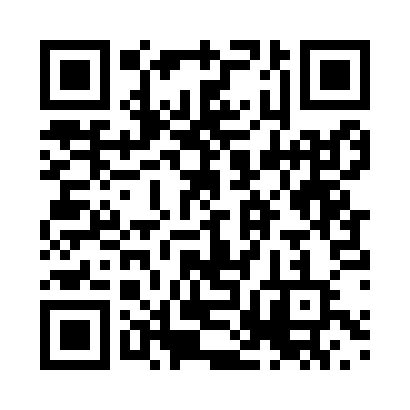 Prayer times for Zoucheng, ChinaMon 1 Jul 2024 - Wed 31 Jul 2024High Latitude Method: Angle Based RulePrayer Calculation Method: Muslim World LeagueAsar Calculation Method: ShafiPrayer times provided by https://www.salahtimes.comDateDayFajrSunriseDhuhrAsrMaghribIsha1Mon3:135:0112:164:047:319:112Tue3:145:0112:164:057:319:113Wed3:155:0212:164:057:319:114Thu3:155:0212:164:057:319:105Fri3:165:0312:174:057:319:106Sat3:175:0312:174:057:309:107Sun3:175:0412:174:057:309:098Mon3:185:0412:174:057:309:099Tue3:195:0512:174:067:309:0810Wed3:205:0512:174:067:299:0811Thu3:215:0612:184:067:299:0712Fri3:225:0712:184:067:299:0713Sat3:225:0712:184:067:289:0614Sun3:235:0812:184:067:289:0515Mon3:245:0812:184:067:279:0416Tue3:255:0912:184:067:279:0417Wed3:265:1012:184:067:269:0318Thu3:275:1012:184:067:269:0219Fri3:285:1112:184:067:259:0120Sat3:295:1212:184:067:259:0021Sun3:305:1312:184:067:248:5922Mon3:315:1312:184:067:238:5823Tue3:335:1412:194:067:238:5724Wed3:345:1512:194:067:228:5625Thu3:355:1512:194:067:218:5526Fri3:365:1612:194:067:218:5427Sat3:375:1712:194:067:208:5328Sun3:385:1812:194:057:198:5229Mon3:395:1812:184:057:188:5130Tue3:405:1912:184:057:178:5031Wed3:415:2012:184:057:168:49